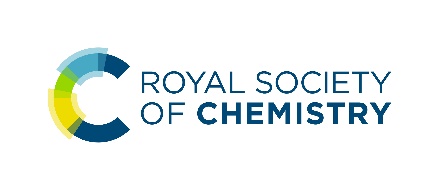 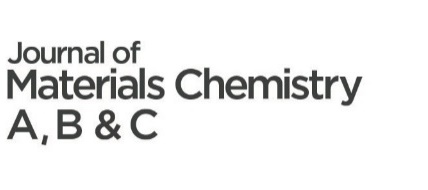 To be eligible for the Journal of Materials Chemistry Lectureship, the candidate must:Be an independent researcher. PhD students and post-doctoral research associates are not eligible.Be actively pursuing an independent research career within materials chemistry and have made a significant contribution to the field.Be at an early stage of their independent career (typically this will be within 10 years of completing their PhD OR within the first five years of their independent career, but appropriate consideration will be given to those who have taken a career break, for example for childcare leave, or followed a different study path). The Editorial Office will respond rapidly to any eligibility queries.To submit a nomination for the 2024 Journal of Materials Chemistry Lectureship, the nominator should send this nomination form to the Editorial Office at materials-rsc@rsc.org alongside:A brief C.V. of the candidate (one page maximum)A supporting letter of recommendation from the nominator (one page maximum)An additional supporting letter of recommendation from a referee who is able to comment in detail on the specific contributions, achievements or potential of a nominee – this could be, for example, the nominee’s post-doc or PhD supervisor, or academic mentor (one page maximum)Three recent publications representative of the nominee’s research outputCandidate/nominee detailsPlease provide at least one of the following:Year of PhD …………			Year of first independent position ………...Additional eligibility detailsResearch interestsPlease select the categories (3 maximum) that best describes the candidate's subject area:Community service statement**We define community service as any voluntary work that the candidate has taken part in that has benefitted at least one other member of the materials chemistry community.The nominator may consider including the following information in the citation of community service:Details of how the nominee has made a personal impact and stands out through volunteering for the materials chemistry communityDetails of how the nominee personally contributed to the implementation and outcomes of the community service activityDetails of how the nominee engaged others in their community service activitiesDetails of the impact on the community of their activitiesDetails of how the nominee promoted a positive work-life balanceExamples of service to the materials chemistry community might include, but are not limited to, education, public outreach, research advocacy, leadership and mentoringNameEmailJob titleAffiliationWebsiteWhich JMC journal does the candidate most identify with? Antifouling coatings Electrocatalysis Regenerative medicine & tissue engineering Batteries Ferroelectrics Scaffolds Biocompatible materials Fuel cells Self-cleaning/self-healing            materials Bioelectronics Gas capture/ separation/ storage Semiconductors Bioimaging Gene delivery Sensors Biomimetics Immunobiology Single molecule conductors Biomineralisation Lasers Soft robotics Bionics Lighting Spintronics Biosensors Liquid crystals Stem cells Catalysis Memory Supercapacitors Conductors Metamaterials Superconductors Detectors Multiferroics Therapeutic devices  Diagnostics Nanomedicine Thermoelectrics Dielectrics Photocatalysis Topological insulators Displays Photonics Transistors Drug delivery Photovoltaics Water treatment